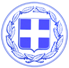 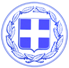                       Κως, 16 Ιανουαρίου 2019ΔΕΛΤΙΟ ΤΥΠΟΥΘΕΜΑ : “Δύο νέες μελέτες που θα καλύψουν πλήρως τις ανάγκες υδροδότησης σε Αντιμάχεια, Κέφαλο και Καρδάμαινα, προωθεί ο Δήμος Κω.”Τη χρηματοδότηση δύο μελετών που καλύπτουν σε βάθος χρόνου τις ανάγκες υδροδότησης στο τρίγωνο της Δ.Ε Ηρακλειδών, προωθεί ο Δήμος Κω.Πρόκειται για τις εξής μελέτες:ΕΝΙΣΧΥΣΗ ΥΔΡΟΔΟΤΗΣΗΣ ΚΑΡΔΑΜΑΙΝΑΣ ΑΠΟ ΤΑΜΙΕΥΤΗΡΑ «ΜΙΑ».ΕΝΙΣΧΥΣΗ ΥΔΡΟΔΟΤΗΣΗΣ ΑΝΤΙΜΑΧΕΙΑΣ & ΚΕΦΑΛΟΥ ΑΠΟ ΛΙΜΝΟΔΕΞΑΜΕΝΕΣ «ΑΝΑΒΑΛΟΥΣΑ» & «ΑΓΙΟΣ ΝΙΚΗΤΑΣ».Η πρόταση υποβλήθηκε από το Δήμο Κω και τη ΔΕΥΑΚ προς το Υπουργείο Μεταφορών και Υποδομών.Η υλοποίηση των συγκεκριμένων έργων εντάσσεται σε μια στρατηγική βιώσιμης διαχείρισης του υδροφόρου ορίζοντα με την αξιοποίηση των επιφανειακών νερών από τις βροχοπτώσεις, σε μια περιοχή τουριστικού ενδιαφέροντος, με μεγάλες ξενοδοχειακές εγκαταστάσεις αλλά και αυξημένες ανάγκες υδροδότησης.Πρόκειται για την κατασκευή φράγματος στον ποταμό «ΜΙΑ» στην Καρδάμαινα και δύο λιμνοδεξαμενών στην Αντιμάχεια και στην Κέφαλο συνολικής χωρητικότητας 1.250.000 m3 νερού ικανού να καλύψει πλήρως τις ανάγκες της Δ.Ε. Ηρακλειδών σε πόσιμο νερό.Ο Πρόεδρος της ΔΕΥΑΚ κ. Μηνάς Κιάρης, αναφερόμενος σε αυτή την προοπτική, έκανε την ακόλουθη δήλωση:« Μέσα από τις δύο αυτές μελέτες, δίνεται μια μόνιμη και βιώσιμη λύση για την κάλυψη των αναγκών της υδροδότησης στην περιοχή, σε βάθος χρόνου.Τα τέσσερα αυτά όμως χρόνια, δεν μείναμε με σταυρωμένα τα χέρια. Δημιουργήσαμε νέες υποδομές στον τομέα της ύδρευσης.Έγινε μια νέα γεώτρηση με την ταυτόχρονη κατασκευή νέου δικτύου ύδρευσης, μήκους 2,5 χιλιομέτρων, στην Κέφαλο.Έγιναν νέες γεωτρήσεις και κατασκευή νέου δικτύου ύδρευσης, μήκους 2,5 χιλιομέτρων, στην Καρδάμαινα.Γίνεται ανακατασκευή του υδατόπυργου στην Αντιμάχεια και κατασκευάστηκε νέο δίκτυο με μήκος 700 μ.Έγιναν δύο νέες γεωτρήσεις στη θέση Ζουλούφη και στη θέση Ατσάς στην Αντιμάχεια.Έγιναν μελέτες, κατατέθηκαν προτάσεις ,εντάχθηκαν σε χρηματοδοτικά εργαλεία και βρίσκονται στη φάση δημοπράτησης δύο μεγάλα έργα:Ο τηλεέλεγχος και ο τηλεχειρισμός σαράντα (40) δεξαμενών και γεωτρήσεων της Δ.Ε. Ηρακλειδών προϋπολογισμού 1.500.000 €Η κατασκευή του αγωγού μεταφοράς νερού μήκους 5km για τη μεταφορά νερού από το Πυλί προϋπολογισμού 550.000€.Επενδύθηκαν από ίδιους πόρους της ΔΕΥΑΚ για την υδροδότηση του τριγώνου περίπου 1.000.000 €.Υλοποιούμε βήμα-βήμα ένα βιώσιμο σχέδιο επίλυσης των ζητημάτων ύδρευσης της Δ.Ε. Ηρακλειδών».Γραφείο Τύπου Δήμου Κω